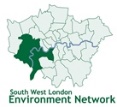 Friends Of Healthfield RecCommittee Nomination FormPlease complete and return to:hello@swlen.org.uk  by 23:59 24 January 2019ETNA Community Centre, 13 Rosslyn Road, Twickenham, TW1 2AR Your details will only be shared with Friends Of Heathfield Rec once the group is set upYour Name:Telephone No:Email Address:Postal Address:Roles available – (Please tick):Roles available – (Please tick):Roles available – (Please tick):Roles available – (Please tick):Secretary:Sports Representative (x2)Youth Representative:Committee Member (x3 without portfolio)Tell us about yourself: write a brief summary about your background, experience and interests:  ‘My kids like visiting the adventure playground at the Rec and my son plays football for a local team. I enjoy gardening and have a keen interest in nature. I work part time as a freelance bookkeeper for small businesses. I’d really like to get involved in keeping the park looking good.’ (150 Words Max)Declaration:  I confirm that the information supplied in this nomination form is correct. I understand that giving false information may lead to the withdrawal of the nomination. (Please tick)